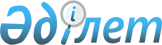 2012 жылға арналған Целиноград ауданында жастар тәжірибесін ұйымдастыру туралыАқмола облысы Целиноград ауданы әкімдігінің 2012 жылғы 10 қаңтардағы № А-1/6 қаулысы. Ақмола облысы Целиноград ауданының Әділет басқармасында 2012 жылғы 7 ақпанда № 1-17-167 тіркелді

      Қазақстан Республикасының 2001 жылғы 23 қаңтардағы «Қазақстан Республикасындағы жергілікті мемлекеттік басқару және өзін-өзі басқару туралы» Заңына, Қазақстан Республикасының 2001 жылғы 23 қаңтардағы «Халықты жұмыспен қамту туралы» Заңының 7 бабына, Қазақстан Республикасы Үкіметінің 2001 жылғы 19 маусымдағы № 836 қаулысымен бекітілген, жастар практикасын ұйымдастыру және қаржыландыру қағидасына, Жұмыспен қамту 2020 бағдарламасын бекіту туралы Қазақстан Республикасы Үкіметінің 2011 жылғы 31 наурыздағы № 316 қаулысына сәйкес, Целиноград ауданының әкімдігі ҚАУЛЫ ЕТЕДІ:



      1. 2012 жылға арналған Целиноград ауданында жастар тәжірибесі ұйымдастырылсын.



      2. Қосымша беріліп отырған:

      1) 2012 жылға арналған жастар тәжірибесін өту үшін жұмыс орындарын ұйымдастыратын жергілікті бюджеттен қаржыландырылатын Целиноград ауданының жұмыс берушілерінің тiзбесi, 1 қосымшаға сәйкес;

      2) 2012 жылға арналған жастар тәжірибесін өту үшін жұмыс орындарын ұйымдастыратын республикалық бюджеттен қаржыландырылатын Целиноград ауданының жұмыс берушілерінің тiзбесi, 2 қосымшаға сәйкес бекітілсін.



      3. Осы қаулының орындалуын бақылау Целиноград ауданы әкімінің орынбасары Б.А.Жанбаевқа жүктелсін.



      4. Осы қаулы Ақмола облысының Әділет департаментінде мемлекеттік тіркелген күннен бастап күшіне енеді және ресми жарияланған күннен бастап қолданысқа енгізіледі.      Целиноград ауданының әкімі                      М.Жунусов

Целиноград ауданы  

әкімдігінің 2012 жылғы

10 қаңтардағы № А-1/6

қаулысына 1 қосымша  2012 жылға арналған жастар тәжірибесін өту үшін

жұмыс орындарын ұйымдастыратын жергілікті бюджеттен

қаржыландырылатын Целиноград ауданының жұмыс берушілерінің

тiзбесi

Целиноград ауданы  

әкімдігінің 2012 жылғы

10 қаңтардағы № А-1/6

қаулысына 2 қосымша  2012 жылы жастар іс тәжірибесін өту үшін жұмыс орындарын

ұйымдастыратын Целиноград ауданының жұмыс

берушілерінің республикалық бюджеттен қаржыландыру

тiзбесi
					© 2012. Қазақстан Республикасы Әділет министрлігінің «Қазақстан Республикасының Заңнама және құқықтық ақпарат институты» ШЖҚ РМК
				№ п/пЖұмыс берушіКәсібі (мамандығы)Ұйымдастырылатын жұмыс орындарының саныАйлық жалақы мөлшері, теңгеЖастар тәжірибесінің ай бойынша ұзақтығы1«Воздвиженка ауыл аймағы әкімінің аппараты» мемлекеттік мекемесіІс-қағаз жүргізушілер,бухгалтерлер2

 21743962«Целиноград ауданы Қараөткел селолық округінің әкімінің аппараты» мемлекеттік мекемесіІс-қағаз жүргізуші,бухгалтер1

 11743963«Целиноград ауданының Қосшы ауылдық округі әкімінің аппараты» мемлекеттік мекемесіІс-қағаз жүргізуші11743964«Краснояр ауыл аймағы әкімінің аппараты» мемлекеттік мекемесіІс-қағаз жүргізуші11743965«Целиноград ауданының Тасты ауылдық округі әкімінің аппараты» мемлекеттік мекемесіБухгалтер11743966«Максимовка ауыл аймағы әкімінің аппараты» мемлекеттік мекемесіІс-қағаз жүргізуші11743967«Целиноград ауданы Ақмол ауылдық округінің әкімі аппараты» мемлекеттік мекемесіІс-қағаз жүргізушілер271743968«Мәншүк селолық округінің әкімінің аппараты» мемлекеттік мекемесіІс-қағаз жүргізуші11743969«Новоишимка ауыл аймағы әкімінің аппараты» мемлекеттік мекемесіІс-қағаз жүргізуші117439610«Оразақ ауыл аймағы әкімінің аппараты» мемлекеттік мекемесіІс-қағаз жүргізушілер217439611«Целиноград ауданы Қоянды ауылдық округі әкімінің аппараты» мемлекеттік мекемесіІс-қағаз жүргізушілер217439612«Целиноград ауданының Шалқар ауылдық округі әкімінің аппараты» мемлекеттік мекемесіІс-қағаз жүргізуші117439613«Талапкер селолық округінің әкімінің аппараты» мемлекеттік мекемесіІс-қағаз жүргізушілер217439614«Софиевка ауыл аймағы әкімінің аппараты» мемлекеттік мекемесіІс-қағаз жүргізуші117439615«Целиноград ауданы Рахымжан Қошқарбаев ауылдық округінің әкімі аппараты» мемлекеттік мекемесіІс-қағаз жүргізушілер217439616«Қабанбай батыр ауылдық округі әкімінің аппараты» мемлекеттік мекемесіІс-қағаз жүргізуші117439617«Приречный селолық округінің әкімінің аппараты» мемлекеттік мекемесіІс-қағаз жүргізуші117439618«Целиноград ауданының Родина ауылдық округі әкімінің аппараты» мемлекеттік мекемесіІс-қағаз жүргізуші1174396№

р/рЖұмыс берушіКәсібі (мамандығы)Ұйымдастырылатын жұмыс орындарының саныАйлық жалақы мөлшері, теңгеЖастар тәжірибесінің ай бойынша ұзақтығы1«Целиноград ауданының жұмыспен қамту және әлеуметтік бағдарламалар бөлімі» мемлекеттік мекемесі (әрі қарай – ММ)Іс жүргізушілер22600062«Целиноград ауданы Ақмол ауылдық округі әкімінің аппараты» ММІс жүргізуші12600063«Целиноград ауданының білім бөлімі» ММХатшы12600064Қазақстан Республикасының Әділет министрлігі Тіркеу қызметі комитетінің «Ақмола облысы бойынша жылжымайтын мүлік жөніндегі орталығы» республикалық мемлекеттік қазыналық кәсіпорнының Целиноград филиалыМұрағат маманы1260006